ПОрядок  подачи и рассмотрения апелляций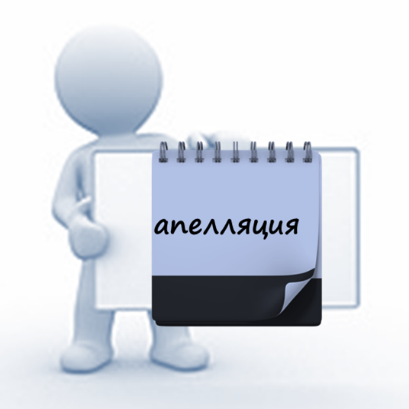 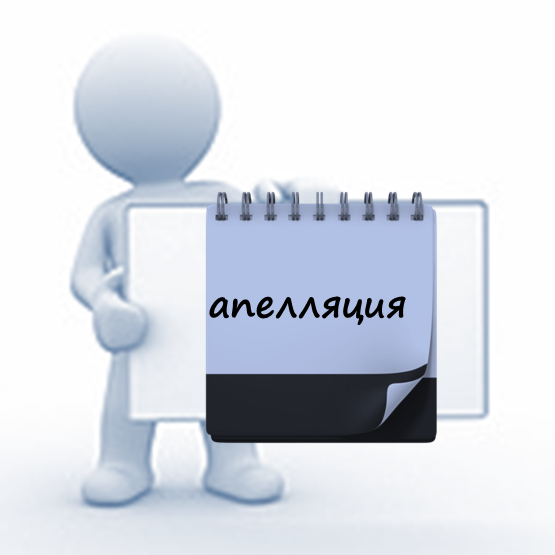  в учреждении образования  «Полоцкий государственный университет»Порядок подачи и рассмотрения апелляций разработан на основе  "Положения о приемной комиссии высшего учебного заведения", утвержденного Постановлением Министерства образования республики Беларусь 23.03.2006 № 23. Абитуриенты обязаны ознакомиться с Порядком подачи и рассмотрения апелляций до начала вступительных испытаний, что абитуриент подтверждает своей подписью на заявлении при подаче документов.Каждый абитуриент может ознакомиться со своей письменной экзаменационной работой (экзаменационными заданиями) независимо от полученной отметки на основании письменного заявления, поданного на имя председателя предметной экзаменационной комиссии не позднее суток после объявления результатов вступительного испытания.В случае несогласия с выставленной отметкой абитуриент или его законный представитель имеет право подать председателю приемной комиссии письменное заявление о пересмотре результатов сдачи вступительного испытания (далее - апелляция).  При сдаче вступительного испытания в устной форме апелляция подается в день его проведения, при проведении вступительного испытания в письменной форме - не позднее суток после объявления отметки.Рассмотрение апелляции проводится не позднее следующего дня после ее подачи в присутствии абитуриента и экзаменаторов, которые непосредственно принимали данные вступительные испытания.Порядок рассмотрения апелляции определяет приемная комиссия. В ходе рассмотрения апелляции, которая не является переэкзаменовкой, проверяется только правильность выставленной отметки. При рассмотрении апелляции дополнительный опрос абитуриента не допускается.Абитуриент, присутствующий при рассмотрении апелляции, должен иметь при себе документ, удостоверяющий личность. С несовершеннолетним абитуриентом (до 18 лет) при рассмотрении апелляции имеет право присутствовать один из его законных представителей.После рассмотрения апелляции выносится решение апелляционной комиссии об отметке. При возникновении разногласий между членами апелляционной комиссии по причине выставленной отметки проводится голосование, и она определяется большинством голосов. Результаты голосования членов апелляционной комиссии являются окончательными и пересмотру не подлежат.Решение апелляционной комиссии оформляется протоколом апелляционной комиссии, с которым знакомят абитуриента под роспись. Протокол решения апелляционной комиссии утверждается председателем приемной комиссии и хранится в личном деле абитуриента. На основании утвержденного решения апелляционной комиссии соответствующие изменения вносятся в экзаменационную работу (экзаменационные задания) абитуриента, экзаменационный лист и экзаменационную ведомость.